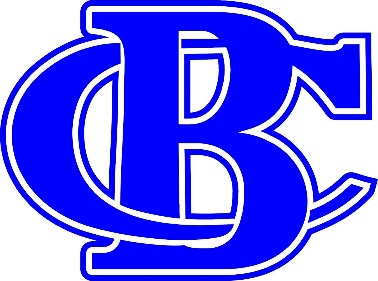 2022 Banks County High School Football Schedule*Bold games are region opponents – All games begin at 7:30 pm unless otherwise noted.JV Schedule*All games begin at 5:30 pm unless otherwise noted.August 12Scrimmage v. Lumpkin Co.August 19V. JohnsonAugust 26OFFSeptember 2V. Oglethorpe (Homecoming)September 9@ Franklin Co.September 16@ George Walton AcademySeptember 23V. CommerceSeptember 30@ East JacksonOctober 7V. Union Co. (Rec Night)October 14OFFOctober 21@ Athens AcademyOctober 28@ Fellowship ChristianNovember 4V. Providence Christian (Sr. Night)August 25@ Lumpkin Co.September 1V. East JacksonSeptember 8V. Towns Co.September 15V. West HallSeptember 22V. JohnsonSeptember 29@ CommerceOctober 6@ George Walton (5:00 PM)